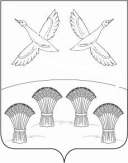 П О С Т А Н О В Л Е Н И ЕАДМИНИСТРАЦИИ СВОБОДНОГО СЕЛЬСКОГО ПОСЕЛЕНИЯ ПРИМОРСКО-АХТАРСКОГО РАЙОНА от  29 июня 2020года                                                                                          №96хутор СвободныйО внесении изменений в постановление  администрации Свободного сельского поселения Приморско-Ахтарского района от 01 июня 2020 года № 79 «Об утверждении Стандарта антикоррупционного поведения муниципального служащего, замещающего должность муниципальной службы в администрации Свободного сельского поселения Приморско-Ахтарского района»В соответствии с Федеральным законом от 02 марта 2007 года № 25-ФЗ «О муниципальной службе в Российской Федерации» администрация Свободного сельского поселения Приморско-Ахтарского района п о с т а н о в л я е т:        1. Внести изменения в постановление администрации Свободного сельского поселения от 01.06.2020г. № 79 «Об утверждении Стандарта антикоррупционного поведения муниципального служащего, замещающего должность муниципальной службы в администрации Свободного сельского поселения Приморско-Ахтарского района»: п.п.2 п.4 Стандарта изложить в новой редакции:       «2) участвовать в управлении коммерческой или некоммерческой организацией, за исключением следующих случаев:а) участие на безвозмездной основе в управлении политической партией, органом профессионального союза, в том числе выборным органом первичной профсоюзной организации, созданной в органе местного самоуправления, аппарате избирательной комиссии муниципального образования, участие в съезде (конференции) или общем собрании иной общественной организации, жилищного, жилищно-строительного, гаражного кооперативов, товарищества собственников недвижимости;б) участие на безвозмездной основе в управлении некоммерческой организацией (кроме участия в управлении политической партией, органом профессионального союза, в том числе выборным органом первичной профсоюзной организации, созданной в органе местного самоуправления, аппарате избирательной комиссии муниципального образования, участия в съезде (конференции) или общем собрании иной общественной организации, жилищного, жилищно-строительного, гаражного кооперативов, товарищества собственников недвижимости) с разрешения представителя нанимателя, которое получено в порядке, установленном законом субъекта Российской Федерации;в) представление на безвозмездной основе интересов муниципального образования в совете муниципальных образований субъекта Российской Федерации, иных объединениях муниципальных образований, а также в их органах управления;г) представление на безвозмездной основе интересов муниципального образования в органах управления и ревизионной комиссии организации, учредителем (акционером, участником) которой является муниципальное образование, в соответствии с муниципальными правовыми актами, определяющими порядок осуществления от имени муниципального образования полномочий учредителя организации либо порядок управления находящимися в муниципальной собственности акциями (долями в уставном капитале);2.1) заниматься предпринимательской деятельностью лично или через доверенных лиц.».2. Ведущему специалисту администрации Свободного сельского поселения Приморско-Ахтарского района (Кукоба) обнародовать настоящее постановление и разместить на официальном сайте администрации Свободного сельского поселения Приморско-Ахтарского района в информационно-телекоммуникационной сети «Интернет».3. Контроль за выполнением настоящего постановления оставляю за собой.4. Постановление вступает в силу после его официального обнародования.Глава Свободного сельского поселения Приморско-Ахтарского района                                                    В.Н.Сирота                